Регистрационный номер: № 2.15-02/1104-07Дата: 11.04.2018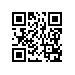 О проведении государственной итоговой аттестации студентов образовательной программы Информатика и вычислительная техника в 2018 годуПРИКАЗЫВАЮ:Провести в период с 25.04.2018 г. по 30.06.2018 г. государственную итоговую аттестацию студентов 4 курса образовательной программы бакалавриата Информатика и вычислительная техника, направления подготовки 09.03.01 «Информатика и вычислительная техника», факультета МИЭМ НИУ ВШЭ, очной формы обучения.Включить в состав государственной итоговой аттестации следующие государственные аттестационные испытания: - итоговый междисциплинарный экзамен; - защита выпускной квалификационной работы.Утвердить график проведения государственной итоговой аттестации согласно приложению.Установить окончательный срок загрузки итогового варианта выпускной квалификационной работы в систему LMS до 15.05.2018 г. Установить окончательный срок представления итогового варианта выпускной квалификационной работы с отзывом руководителя и регистрационным листом, подтверждающим, что работа прошла проверку в системе, выявляющей процент заимствований, до 22.05.2018 г.И.о.директора,Научный руководитель МИЭМ НИУ ВШЭ					Е.А.Крук